党 员 大 会 记 录主要议题讨论接收马懿鑫、沈嘉仪为预备党员的支部大会讨论接收马懿鑫、沈嘉仪为预备党员的支部大会讨论接收马懿鑫、沈嘉仪为预备党员的支部大会时间2023年4月20日地点现代交通工程中心10—1003室主持人张晓飞记录人周琦应到人数14实到人数14缺席名单及原因无无无缺席人员补课情况无无无（一）支部书记张晓飞同志介绍本次支部大会内容。【张晓飞（支部书记）】：根据党支部发展党员工作计划，经上级党委预审同意，今天召开支部大会，讨论发展对象马懿鑫、沈嘉仪同志入党问题，本次会议应到正式党员7名、预备党员7名，因事、因病请假0名，实到会正式党员7名、预备党员7名，符合规定人数，可以开会。（二）讨论、表决是否接收马懿鑫同志为预备党员。【张晓飞（支部书记）】：请马懿鑫同志汇报对党的认识、入党动机、本人履历、家庭成员和主要社会关系情况、现实表现，以及需向党组织说明的其他问题。【马懿鑫（发展对象）】：大家下午好，我叫马懿鑫，来自电子电气工程学院广播电视工程一班，经过很长一段时间的学习，我对党的认识更加深刻。中国共产党是中国工人阶级先锋队，同时也是中国人民和中华民族的先锋队，是中国特色社会主义事业的领导核心，代表中国先进生产力的发展要求，代表中国先进文化的前进方向，代表中国最广大人民的根本利益。党的最高理想和最终目标是实现共产主义。中国共产党时以马克思列宁主义、毛泽东思想、邓小平理论、“三个代表”重要思想、科学发展观、习近平新时代中国特色社会主义思想为思想指导。全心全意为人民服务是我的信仰，也是我的入党动机。我的父母虽然不是党员，他们也有着对党的向往并在我年少时对我进行相关内容的指导，让我在小时候心里就萌发了对中国共产党的仰慕和向往。每当国家危难时刻，无论面对怎样的局势，共产党员都会挺身而出，承担起责任，逆流而上。这更加坚定了我加入这一组织地信念。在我进入大学后，第一学期我就向党组织提交了入党申请书。在这三年的时间里我各方面都有所提升。思想上，我积极向党组织靠拢，积极学习“二十大”会议精神，并努力将所学知识用于实践，学习上我也不敢懈怠，努力学习专业知识，提高自身素养，并在2022-2023下半学年获得奖学金三等奖。在工作方面，作为班长，我积极协助老师管理班级，全心全意服务班级同学，在同学中也受到了一致好评，获得优秀团员以及优秀学生荣誉。在生活中，我主动帮助有困难的同学，积极参加各项志愿者活动，疫情期间担任防疫志愿者，荣获上海疫情防控青年志愿者证书，如今共计获得165个志愿者小时数，还参加了学校组织的上海工程技术大学主题党课“我志愿加入中国共产党”活动，在这个活动中，看着老一辈党员们的深情演唱，歌颂着我们党，歌颂着我们的祖国，我看到了他们作为党员的骄傲之情，这更加坚定了想要加入中国共产党的信念。我主动参加献血活动，为社会做出力所能及的贡献。未来，我将继续保持初心，努力向上，争取做一名合格的共产主义接班人。【张晓飞（支部书记）】：请入党介绍人梅是菲、张玉金同志介绍马懿鑫同志有关情况，并对其能否入党表明意见。【梅是菲（介绍人）】：马懿鑫同学思想上进，认真学习党的理论知识，积极向党组织靠拢；学习认真，积极进取；工作踏实，主动参加学院活动以及各类社会实践活动，在志愿服务中奉献爱心服务社会；作为班长，认真负责，尽职尽责，生活中团结同学，关心集体，全心全意为同学做实事。综上所述，我愿意介绍其加入中国共产党。【张玉金（介绍人）】：马懿鑫同学积极要求进步，拥护党的政策方针，认真学习党的历史和理论知识；虚心好学，踏实肯学；能够按照党员的标准严格要求自己，积极投身志愿服务工作和学院的各项工作，服务同学，服务社会，拥有正确的价值观和人生观，经受了党组织的考验和考察。综上所述，我愿意介绍其加入中国共产党。【张晓飞（支部书记）】：请与会党员发表意见，对马懿鑫同志能否入党进行充分讨论。【张晓飞（支部书记）】：马懿鑫同学思想作风正派，入党态度积极；学习勤奋努力，工作中，身为班干部做好了学生与老师之间的桥梁，认真完成每项任务；生活中，待人诚恳，积极参加各类志愿活动。综上，我同意其加入中国共产党。【李豪（教师党员）】：马懿鑫同志思想端正，积极学习党章、党史，积极向党组织靠拢，积极参与志愿活动，获得165个志愿者小时数，起到了党员应尽的带头表率作用，综上我同意马懿鑫同志转为预备党员。【潘依乐（学生党员）】：马懿鑫同志能够积极向党组织靠拢，有较高的政治意识和素质，积极参加组织活动，生活上能够团结同学，甘于奉献，学习刻苦努力，保持优异的成绩，因此我同意接收马懿鑫同志为预备党员。【陈梦婷（学生党员）】：马懿鑫同志在思想上与党保持一致，加强党的理论知识学习，不断完善自我，更新自己的知识和观念。并深刻意识到理论联系实际的重要性，将理论应用到实际中，树立了远大理想，坚定了自己永远跟党走的信念。在工作与实践中，能勇挑重担，起到了先锋模范作用。综上，我同意马懿鑫同志成为预备党员。【周怡惠（学生党员）】：马懿鑫该同志对工作认真负责，学习成绩优秀，积极参与各类志愿者活动，主动帮助同学、团结同学，有良好的群众基础，以党员的要求严格要求自己，具备成为党员的要求，我同意接收其为预备党员。【周磊（学生党员）】： 马懿鑫同志作为班级的班长很好的为同学们服务，认真负责，群众基础良好，政治上时刻向党中央靠拢，政治立场坚定，入党动机端正，我认为已符合一名共产党员的基本标准，我同意其加入党组织成为一名预备党员。【张凯（学生党员）】：马懿鑫同志入党动机端正，积极学习党的理论知识，作为班长能认真服务同学，做好老师和学生之间沟通的桥梁，有较好的群众基础，符合一名党员的基本标准，我同意推荐其为预备党员。【汤辰玉（学生党员）】：马懿鑫同志在思想上，能够不断加强党性修养，对党忠诚，做到全心全意为人民服务，自觉履行党员义务，在工作上积极主动，任劳任怨，团结同志，自觉抵制不正之风。综上，我同意马懿鑫同志成为预备党员。【申静怡（学生党员）】：马懿鑫同志政治坚定、思想稳定；工作上勤奋努力，任劳任怨，能圆满完成组织上赋予的各项任务。平时为人正直、严于律已，作为班长，乐于助人、关心集体，加强和身边的同学沟通交流，树立了良好的个人形象。同时他积极参加各类志愿者活动以及各项实践活动，在去年的上海疫情防控志愿者中表现突出，体现了先锋模范作用，我同意他成为预备党员。【边思琪（学生党员）】：马懿鑫同志为人热情大方,作风正派,积极进取，在工作、生活和学习上都发挥了积极模范作用。长久以来，他就有成为中共党员的理想抱负，并在理论和实践中不断往这个方向靠拢，认真接受党组织的培养和考察，主动参加各项活动，学习态度端正，成绩优秀，关心同学，是一名全面发展的优秀学生。我同意他成为预备党员。【刘诗钰（学生党员）】：马懿鑫同志自入党积极分子以来，能用党员的标准来严格要求自己，不断加强党性修养，提高自身的政治素质，在政治上、思想上与党中央保持高度一致，认真参加政治理论学习。在学习上，勤奋努力有较强的求知欲和进取心，学习成绩优异。在工作方面，作为班长，他积极协助老师管理班级，全心全意服务班级同学，在同学中也受到了一致好评，获得优秀团员以及优秀学生荣誉。在生活中，他主动帮助有困难的同学，积极参加各项志愿者活动，疫情期间担任防疫志愿者，荣获上海疫情防控青年志愿者证书，如今共计获得165个志愿者小时数。经过考察，马懿鑫同志能经受住党组织的考验，可以成为预备党员。【张晓飞（支部书记）】：接下来进行无记名投票表决，请张凯同志发放选票，各位正式党员同志是否都已拿到选票？请确认选票上的姓名是马懿鑫同学，请大家填写选票。请拿到选票的正式党员同志投票。【张晓飞（支部书记）】：下面我来宣读投票结果，发放选票7张，收回有效票7张，7票同意、0票反对、0票弃权。【张晓飞（支部书记）】：下面代表支部宣读支部决议：支部于4月20日召开支部大会讨论接收马懿鑫同志为中共预备党员的问题。大会认为马懿鑫同志在思想上立场坚定，学习上刻苦努力，热心助人，为同学们树立了很好的榜样，不足之处是处理事情的耐心度和细心度还不够、理论知识学习深度有待提高。经过无记名投票一致同意接收马懿鑫同志为中共预备党员。让我们掌声祝贺马懿鑫同志！接下来我们讨论沈嘉仪同学的入党问题。请马懿鑫同志表达感想。【马懿鑫 学生党员】：感谢老师同学们的信任与支持，未来我将会更加严格要求自己，做好自己各项工作，保持初心，做一名合格的党员。（三）讨论、表决是否接收沈嘉仪同志为预备党员。【张晓飞（支部书记）】：请沈嘉仪同志汇报对党的认识、入党动机、本人履历、家庭成员和主要社会关系情况、现实表现，以及需向党组织说明的其他问题。【沈嘉仪（发展对象）】： 大家下午好，我叫沈嘉仪，来自2020级电子电气工程学院广播电视工程三班，经过很长一段时间的学习，我对党的认识更加深刻。中国共产党是中国工人阶级的先锋队，同时是中国人民和中华民族的先锋队，是中国特色社会主义事业的领导核心，代表着中国先进生产力的发展要求，代表着中国先进文化的前进方向，代表中国最广大人民的根本利益。中国共产党通过制度确定正确的路线方针政策，为实现国家和人民的根本利益而不懈奋斗。党的二十大报告让我们正确认识实践成就、理论遵循、使命任务、行动纲领、重要保障与精神品质六个方面的理论要点，切实体会党的二十大报告的独特思想魅力，真正做到学深悟透、融会贯通、真信笃行，共同努力谱写新时代中国特色社会主义更加绚丽的华章。我学习理解了党的二十大对中华民族伟大复兴“压舱石”般的重要意义，学懂弄通党的二十大制定的理论、路线、方针、政策，明确目标任务，把思想和行动统一到党的二十大精神上来，学习党的二十大精神也是长期的任务，二十大报告博大精深，需要反复研读，深入学习，才能加深理解，不断从中汲取营养和智慧，武装我们的头脑，寻求答案，指导我们的实践，而绝不可以浮光掠影，浅尝辄止，停留在一知半解上。在工作上，我作为班级团支书，积极推动思想治建设工作，也收获了大家对我的良好评价。同时，我还是院长助理团的一员，积极策划学院心理健康活动，推进大学生心理健康工作的开展。我也积极参加大学生无偿献血，参与各种志愿活动，如关爱老人，美化校园等等。在日常生活中，我比较平易近人，对人态度友好，与同学和朋友的相处融洽，遇到同学寻求帮助，我必是有问必答，尽自己所能帮助同学。以上就是我全部的个人汇报，谢谢大家。【张晓飞（支部书记）】：请入党介绍人梅是菲、马天鸣同志介绍沈嘉仪同志有关情况，并对其能否入党表明意见。【梅是菲（介绍人）】：沈嘉仪同学坚持学习党组织的知识，坚定不移地走中国特色社会主义道路，参加党组织的学习培训活动，充分做好了准备工作。在学习上认真刻苦，取得了优异的成绩，获得了周围师生的称赞。平时在学校里对个人要求严格，在同学中有着良好的口碑，成为了大家心中的表率。在生活中独立性强，能够关心周围的同学。综上所述，我愿意介绍其加入中国共产党。【马天鸣（介绍人）】：沈嘉仪同学入党动机纯正，思想觉悟高，学习理解了党的二十大对中华民族伟大复兴“压舱石”般的重要意义，能够在日常生活中积极向周围党员同志学习看齐，积极竞选并当选团支书一职，充分展示为同学服务的态度。在学习中通过自己的努力能够做到厚积薄发，游刃有余，取得了优良的成绩。在课余时间能够积极参加学校的各项活动，在实践活动中进一步磨练自己，提高自身能力。在日常生活中具有良好的自我约束能力，作风端正，成为大家的学习榜样。综上所述，我愿意介绍其加入中国共产党。【张晓飞（支部书记）】：请与会党员发表意见，对沈嘉仪同志能否入党进行充分讨论。【张晓飞（支部书记）】：沈嘉仪同志思想上努力学习党的新理论；学习上与同学互帮互助；工作中团结同学，做事细心；生活中乐于助人，实践上积极参加志愿活动。综上，我同意其加入中国共产党。【李豪（教师党员）】：沈嘉仪同志自身思想觉悟高，积极参与各种志愿活动，作为团支书，尽职尽责服务同学，有很强的奉献精神，各方面已符合党员的标准要求，综上我同意其转为预备党员。【潘依乐（学生党员）】：沈嘉仪同志能用党员标准严格要求自己。主动提高自身的政治素质，关心时事，生活中为人正派，善于团结同志，能够主动奉献自己，学习上成绩优异，刻苦奋斗，因此我同意接收沈嘉仪同志为预备党员。【陈梦婷（学生党员）】：沈嘉仪同志在思想上，能够不断加强党性修养，对党忠诚，牢固树立正确的世界观、人生观及价值观，树立全心全意为人民服务的意识。善于团结同学，处理好各项工作，得到老师和同学的充分肯定。从身边小事上体现自己的服务意识，从平日点滴上表现敬党爱国热情。工作有条不紊，责任心强。综上，我同意沈嘉仪同志成为预备党员。【周怡惠（学生党员）】：沈嘉仪同志在思想上认真学习党的基本路线和基本知识，对党有正确的认识，思想上积极要求上进，思想觉悟和理论水平有很大提高，在生活中，也积极帮助同学、团结同学，符合党员的标准，我同意接收其为预备党员。【周磊（学生党员）】： 沈嘉仪同志作为班级团支部书记能够很好的贯彻为人民服务的宗旨，政治上能够主动学习党的理论知识，并将其运用到实践中来，群众基础良好，入党动机端正。我认为已符合一名共产党员的基本标准，我同意其加入党组织成为一名预备党员。【张凯（学生党员）】：沈嘉仪同志积极学习党的理论知识，思想积极进取，作为学生干部能树立积极为同学服务的意识，期间也取得了较多的荣誉，自身得到了较大的提升，符合一名党员的基本标准，我同意推荐其为预备党员。【汤辰玉（学生党员）】：沈嘉仪同志政治立场坚定，善于学习党的各种理论知识，积极参加班级、学院以及学校的各项活动，对于工作，认真负责，富有团队意识和协作精神，乐于助人，甘于奉献。综上，我同意沈嘉仪同志成为预备党员。【申静怡（学生党员）】：沈嘉仪同志自入党积极分子以来，能用党员的标准来严格要求自己，不断加强党性修养，提高自身的政治素质，在政治上、思想上与党中央保持高度一致，认真参加政治理论学习。在学习上，勤奋努力有较强的求知欲和进取心，学习成绩优异。生活中的她和同学相处融洽，并能虚心接受批评，对自己存在的不足，都能认真对待，加以克服。经过考察，沈嘉仪同志能经受住党组织的考验，可以成为预备党员。【边思琪（学生党员）】：沈嘉仪同志在政治思想上自觉与党中央保持一致，能够坚持基本原则，平时注重学习党的知识，入党动机明确，态度端正，在党组织培养教育下，不新增强党性修养，牢固树立无产阶级世界观。学习刻苦努力，为人热情大方，关爱同学，乐于助人，深得老师和同学的夸奖。我同意她成为预备党员。【刘诗钰（学生党员）】：在入党积极分子考察期内，沈嘉仪同志政治坚定、思想稳定；工作上勤奋努力，任劳任怨，能圆满完成组织上赋予的各项任务。平时为人正直、严于律已，乐于助人、关心集体，加强和身边的同学沟通交流，树立了良好的个人形象。她也积极参加大学生无偿献血，参与各种志愿活动，如关爱老人，美化校园等等。在日常生活中，比较平易近人，对人态度友好，与同学和朋友的相处融洽，遇到同学寻求帮助，她必是有问必答，尽自己所能帮助同学，我同意她成为预备党员。【张晓飞（支部书记）】：接下来进行无记名投票表决，请张凯同志发放选票，各位正式党员同志是否都已拿到选票？请确认选票上的姓名是沈嘉仪同学，请大家填写选票。请拿到选票的正式党员同志投票。【张晓飞（支部书记）】：下面我来宣读投票结果，发放选票7张，收回有效票7张，7票同意、0票反对、0票弃权。【张晓飞（支部书记）】：下面代表支部宣读支部决议：支部于4月20日召开支部大会讨论接收沈嘉仪同志为中共预备党员的问题。大会认为沈嘉仪同志学习优异，生活中团结同学，做事细心，实践上主动参加各项志愿活动，不足之处是学习上需注意方法，加强党性修养。经过无记名投票一致同意接收沈嘉仪同志为中共预备党员。让我们掌声祝贺沈嘉仪同志！请沈嘉仪同志表达感想。【沈嘉仪（学生党员）】：感谢大家对我的支持与肯定，在今后的学习和工作生活中我会继续以党员标准严格要求自己，继续积极参加志愿服务，保持在同学们中的先锋模范作用，向着一名正式党员不断靠拢，谢谢大家。（五）支部书记张晓飞同志进行总结。【张晓飞（支部书记）】：电子电气工程学院党委学生第四党支部于2023年4月20日13:00召开支部大会，讨论审批马懿鑫、沈嘉仪2位同志接收为中共预备党员的事宜。大会讨论认为两位同志符合党员要求，经无记名投票同意接收以上两位同志为中共预备党员。之后支部将提交上级党委审批。让我们再次向以上两位同志表示祝贺，也感谢各位与会同志！支部大会到此结束。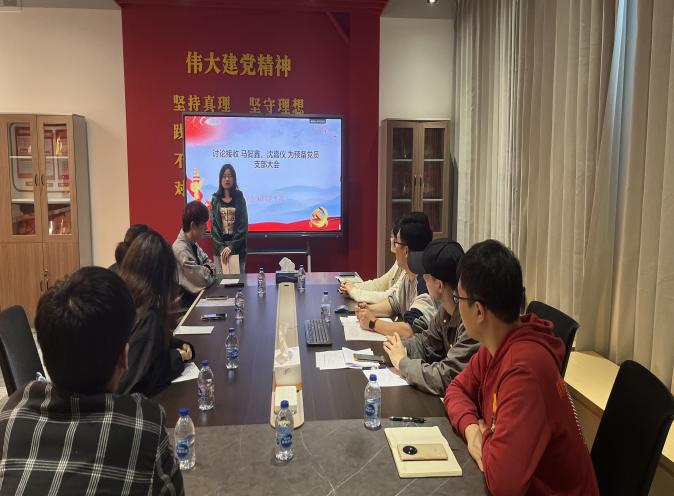 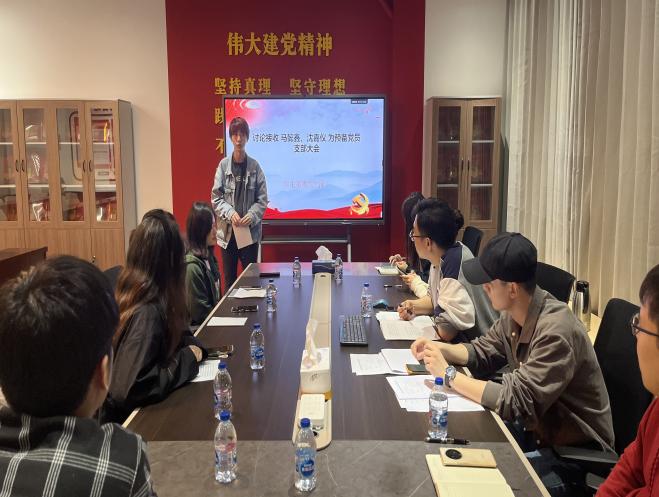 （一）支部书记张晓飞同志介绍本次支部大会内容。【张晓飞（支部书记）】：根据党支部发展党员工作计划，经上级党委预审同意，今天召开支部大会，讨论发展对象马懿鑫、沈嘉仪同志入党问题，本次会议应到正式党员7名、预备党员7名，因事、因病请假0名，实到会正式党员7名、预备党员7名，符合规定人数，可以开会。（二）讨论、表决是否接收马懿鑫同志为预备党员。【张晓飞（支部书记）】：请马懿鑫同志汇报对党的认识、入党动机、本人履历、家庭成员和主要社会关系情况、现实表现，以及需向党组织说明的其他问题。【马懿鑫（发展对象）】：大家下午好，我叫马懿鑫，来自电子电气工程学院广播电视工程一班，经过很长一段时间的学习，我对党的认识更加深刻。中国共产党是中国工人阶级先锋队，同时也是中国人民和中华民族的先锋队，是中国特色社会主义事业的领导核心，代表中国先进生产力的发展要求，代表中国先进文化的前进方向，代表中国最广大人民的根本利益。党的最高理想和最终目标是实现共产主义。中国共产党时以马克思列宁主义、毛泽东思想、邓小平理论、“三个代表”重要思想、科学发展观、习近平新时代中国特色社会主义思想为思想指导。全心全意为人民服务是我的信仰，也是我的入党动机。我的父母虽然不是党员，他们也有着对党的向往并在我年少时对我进行相关内容的指导，让我在小时候心里就萌发了对中国共产党的仰慕和向往。每当国家危难时刻，无论面对怎样的局势，共产党员都会挺身而出，承担起责任，逆流而上。这更加坚定了我加入这一组织地信念。在我进入大学后，第一学期我就向党组织提交了入党申请书。在这三年的时间里我各方面都有所提升。思想上，我积极向党组织靠拢，积极学习“二十大”会议精神，并努力将所学知识用于实践，学习上我也不敢懈怠，努力学习专业知识，提高自身素养，并在2022-2023下半学年获得奖学金三等奖。在工作方面，作为班长，我积极协助老师管理班级，全心全意服务班级同学，在同学中也受到了一致好评，获得优秀团员以及优秀学生荣誉。在生活中，我主动帮助有困难的同学，积极参加各项志愿者活动，疫情期间担任防疫志愿者，荣获上海疫情防控青年志愿者证书，如今共计获得165个志愿者小时数，还参加了学校组织的上海工程技术大学主题党课“我志愿加入中国共产党”活动，在这个活动中，看着老一辈党员们的深情演唱，歌颂着我们党，歌颂着我们的祖国，我看到了他们作为党员的骄傲之情，这更加坚定了想要加入中国共产党的信念。我主动参加献血活动，为社会做出力所能及的贡献。未来，我将继续保持初心，努力向上，争取做一名合格的共产主义接班人。【张晓飞（支部书记）】：请入党介绍人梅是菲、张玉金同志介绍马懿鑫同志有关情况，并对其能否入党表明意见。【梅是菲（介绍人）】：马懿鑫同学思想上进，认真学习党的理论知识，积极向党组织靠拢；学习认真，积极进取；工作踏实，主动参加学院活动以及各类社会实践活动，在志愿服务中奉献爱心服务社会；作为班长，认真负责，尽职尽责，生活中团结同学，关心集体，全心全意为同学做实事。综上所述，我愿意介绍其加入中国共产党。【张玉金（介绍人）】：马懿鑫同学积极要求进步，拥护党的政策方针，认真学习党的历史和理论知识；虚心好学，踏实肯学；能够按照党员的标准严格要求自己，积极投身志愿服务工作和学院的各项工作，服务同学，服务社会，拥有正确的价值观和人生观，经受了党组织的考验和考察。综上所述，我愿意介绍其加入中国共产党。【张晓飞（支部书记）】：请与会党员发表意见，对马懿鑫同志能否入党进行充分讨论。【张晓飞（支部书记）】：马懿鑫同学思想作风正派，入党态度积极；学习勤奋努力，工作中，身为班干部做好了学生与老师之间的桥梁，认真完成每项任务；生活中，待人诚恳，积极参加各类志愿活动。综上，我同意其加入中国共产党。【李豪（教师党员）】：马懿鑫同志思想端正，积极学习党章、党史，积极向党组织靠拢，积极参与志愿活动，获得165个志愿者小时数，起到了党员应尽的带头表率作用，综上我同意马懿鑫同志转为预备党员。【潘依乐（学生党员）】：马懿鑫同志能够积极向党组织靠拢，有较高的政治意识和素质，积极参加组织活动，生活上能够团结同学，甘于奉献，学习刻苦努力，保持优异的成绩，因此我同意接收马懿鑫同志为预备党员。【陈梦婷（学生党员）】：马懿鑫同志在思想上与党保持一致，加强党的理论知识学习，不断完善自我，更新自己的知识和观念。并深刻意识到理论联系实际的重要性，将理论应用到实际中，树立了远大理想，坚定了自己永远跟党走的信念。在工作与实践中，能勇挑重担，起到了先锋模范作用。综上，我同意马懿鑫同志成为预备党员。【周怡惠（学生党员）】：马懿鑫该同志对工作认真负责，学习成绩优秀，积极参与各类志愿者活动，主动帮助同学、团结同学，有良好的群众基础，以党员的要求严格要求自己，具备成为党员的要求，我同意接收其为预备党员。【周磊（学生党员）】： 马懿鑫同志作为班级的班长很好的为同学们服务，认真负责，群众基础良好，政治上时刻向党中央靠拢，政治立场坚定，入党动机端正，我认为已符合一名共产党员的基本标准，我同意其加入党组织成为一名预备党员。【张凯（学生党员）】：马懿鑫同志入党动机端正，积极学习党的理论知识，作为班长能认真服务同学，做好老师和学生之间沟通的桥梁，有较好的群众基础，符合一名党员的基本标准，我同意推荐其为预备党员。【汤辰玉（学生党员）】：马懿鑫同志在思想上，能够不断加强党性修养，对党忠诚，做到全心全意为人民服务，自觉履行党员义务，在工作上积极主动，任劳任怨，团结同志，自觉抵制不正之风。综上，我同意马懿鑫同志成为预备党员。【申静怡（学生党员）】：马懿鑫同志政治坚定、思想稳定；工作上勤奋努力，任劳任怨，能圆满完成组织上赋予的各项任务。平时为人正直、严于律已，作为班长，乐于助人、关心集体，加强和身边的同学沟通交流，树立了良好的个人形象。同时他积极参加各类志愿者活动以及各项实践活动，在去年的上海疫情防控志愿者中表现突出，体现了先锋模范作用，我同意他成为预备党员。【边思琪（学生党员）】：马懿鑫同志为人热情大方,作风正派,积极进取，在工作、生活和学习上都发挥了积极模范作用。长久以来，他就有成为中共党员的理想抱负，并在理论和实践中不断往这个方向靠拢，认真接受党组织的培养和考察，主动参加各项活动，学习态度端正，成绩优秀，关心同学，是一名全面发展的优秀学生。我同意他成为预备党员。【刘诗钰（学生党员）】：马懿鑫同志自入党积极分子以来，能用党员的标准来严格要求自己，不断加强党性修养，提高自身的政治素质，在政治上、思想上与党中央保持高度一致，认真参加政治理论学习。在学习上，勤奋努力有较强的求知欲和进取心，学习成绩优异。在工作方面，作为班长，他积极协助老师管理班级，全心全意服务班级同学，在同学中也受到了一致好评，获得优秀团员以及优秀学生荣誉。在生活中，他主动帮助有困难的同学，积极参加各项志愿者活动，疫情期间担任防疫志愿者，荣获上海疫情防控青年志愿者证书，如今共计获得165个志愿者小时数。经过考察，马懿鑫同志能经受住党组织的考验，可以成为预备党员。【张晓飞（支部书记）】：接下来进行无记名投票表决，请张凯同志发放选票，各位正式党员同志是否都已拿到选票？请确认选票上的姓名是马懿鑫同学，请大家填写选票。请拿到选票的正式党员同志投票。【张晓飞（支部书记）】：下面我来宣读投票结果，发放选票7张，收回有效票7张，7票同意、0票反对、0票弃权。【张晓飞（支部书记）】：下面代表支部宣读支部决议：支部于4月20日召开支部大会讨论接收马懿鑫同志为中共预备党员的问题。大会认为马懿鑫同志在思想上立场坚定，学习上刻苦努力，热心助人，为同学们树立了很好的榜样，不足之处是处理事情的耐心度和细心度还不够、理论知识学习深度有待提高。经过无记名投票一致同意接收马懿鑫同志为中共预备党员。让我们掌声祝贺马懿鑫同志！接下来我们讨论沈嘉仪同学的入党问题。请马懿鑫同志表达感想。【马懿鑫 学生党员】：感谢老师同学们的信任与支持，未来我将会更加严格要求自己，做好自己各项工作，保持初心，做一名合格的党员。（三）讨论、表决是否接收沈嘉仪同志为预备党员。【张晓飞（支部书记）】：请沈嘉仪同志汇报对党的认识、入党动机、本人履历、家庭成员和主要社会关系情况、现实表现，以及需向党组织说明的其他问题。【沈嘉仪（发展对象）】： 大家下午好，我叫沈嘉仪，来自2020级电子电气工程学院广播电视工程三班，经过很长一段时间的学习，我对党的认识更加深刻。中国共产党是中国工人阶级的先锋队，同时是中国人民和中华民族的先锋队，是中国特色社会主义事业的领导核心，代表着中国先进生产力的发展要求，代表着中国先进文化的前进方向，代表中国最广大人民的根本利益。中国共产党通过制度确定正确的路线方针政策，为实现国家和人民的根本利益而不懈奋斗。党的二十大报告让我们正确认识实践成就、理论遵循、使命任务、行动纲领、重要保障与精神品质六个方面的理论要点，切实体会党的二十大报告的独特思想魅力，真正做到学深悟透、融会贯通、真信笃行，共同努力谱写新时代中国特色社会主义更加绚丽的华章。我学习理解了党的二十大对中华民族伟大复兴“压舱石”般的重要意义，学懂弄通党的二十大制定的理论、路线、方针、政策，明确目标任务，把思想和行动统一到党的二十大精神上来，学习党的二十大精神也是长期的任务，二十大报告博大精深，需要反复研读，深入学习，才能加深理解，不断从中汲取营养和智慧，武装我们的头脑，寻求答案，指导我们的实践，而绝不可以浮光掠影，浅尝辄止，停留在一知半解上。在工作上，我作为班级团支书，积极推动思想治建设工作，也收获了大家对我的良好评价。同时，我还是院长助理团的一员，积极策划学院心理健康活动，推进大学生心理健康工作的开展。我也积极参加大学生无偿献血，参与各种志愿活动，如关爱老人，美化校园等等。在日常生活中，我比较平易近人，对人态度友好，与同学和朋友的相处融洽，遇到同学寻求帮助，我必是有问必答，尽自己所能帮助同学。以上就是我全部的个人汇报，谢谢大家。【张晓飞（支部书记）】：请入党介绍人梅是菲、马天鸣同志介绍沈嘉仪同志有关情况，并对其能否入党表明意见。【梅是菲（介绍人）】：沈嘉仪同学坚持学习党组织的知识，坚定不移地走中国特色社会主义道路，参加党组织的学习培训活动，充分做好了准备工作。在学习上认真刻苦，取得了优异的成绩，获得了周围师生的称赞。平时在学校里对个人要求严格，在同学中有着良好的口碑，成为了大家心中的表率。在生活中独立性强，能够关心周围的同学。综上所述，我愿意介绍其加入中国共产党。【马天鸣（介绍人）】：沈嘉仪同学入党动机纯正，思想觉悟高，学习理解了党的二十大对中华民族伟大复兴“压舱石”般的重要意义，能够在日常生活中积极向周围党员同志学习看齐，积极竞选并当选团支书一职，充分展示为同学服务的态度。在学习中通过自己的努力能够做到厚积薄发，游刃有余，取得了优良的成绩。在课余时间能够积极参加学校的各项活动，在实践活动中进一步磨练自己，提高自身能力。在日常生活中具有良好的自我约束能力，作风端正，成为大家的学习榜样。综上所述，我愿意介绍其加入中国共产党。【张晓飞（支部书记）】：请与会党员发表意见，对沈嘉仪同志能否入党进行充分讨论。【张晓飞（支部书记）】：沈嘉仪同志思想上努力学习党的新理论；学习上与同学互帮互助；工作中团结同学，做事细心；生活中乐于助人，实践上积极参加志愿活动。综上，我同意其加入中国共产党。【李豪（教师党员）】：沈嘉仪同志自身思想觉悟高，积极参与各种志愿活动，作为团支书，尽职尽责服务同学，有很强的奉献精神，各方面已符合党员的标准要求，综上我同意其转为预备党员。【潘依乐（学生党员）】：沈嘉仪同志能用党员标准严格要求自己。主动提高自身的政治素质，关心时事，生活中为人正派，善于团结同志，能够主动奉献自己，学习上成绩优异，刻苦奋斗，因此我同意接收沈嘉仪同志为预备党员。【陈梦婷（学生党员）】：沈嘉仪同志在思想上，能够不断加强党性修养，对党忠诚，牢固树立正确的世界观、人生观及价值观，树立全心全意为人民服务的意识。善于团结同学，处理好各项工作，得到老师和同学的充分肯定。从身边小事上体现自己的服务意识，从平日点滴上表现敬党爱国热情。工作有条不紊，责任心强。综上，我同意沈嘉仪同志成为预备党员。【周怡惠（学生党员）】：沈嘉仪同志在思想上认真学习党的基本路线和基本知识，对党有正确的认识，思想上积极要求上进，思想觉悟和理论水平有很大提高，在生活中，也积极帮助同学、团结同学，符合党员的标准，我同意接收其为预备党员。【周磊（学生党员）】： 沈嘉仪同志作为班级团支部书记能够很好的贯彻为人民服务的宗旨，政治上能够主动学习党的理论知识，并将其运用到实践中来，群众基础良好，入党动机端正。我认为已符合一名共产党员的基本标准，我同意其加入党组织成为一名预备党员。【张凯（学生党员）】：沈嘉仪同志积极学习党的理论知识，思想积极进取，作为学生干部能树立积极为同学服务的意识，期间也取得了较多的荣誉，自身得到了较大的提升，符合一名党员的基本标准，我同意推荐其为预备党员。【汤辰玉（学生党员）】：沈嘉仪同志政治立场坚定，善于学习党的各种理论知识，积极参加班级、学院以及学校的各项活动，对于工作，认真负责，富有团队意识和协作精神，乐于助人，甘于奉献。综上，我同意沈嘉仪同志成为预备党员。【申静怡（学生党员）】：沈嘉仪同志自入党积极分子以来，能用党员的标准来严格要求自己，不断加强党性修养，提高自身的政治素质，在政治上、思想上与党中央保持高度一致，认真参加政治理论学习。在学习上，勤奋努力有较强的求知欲和进取心，学习成绩优异。生活中的她和同学相处融洽，并能虚心接受批评，对自己存在的不足，都能认真对待，加以克服。经过考察，沈嘉仪同志能经受住党组织的考验，可以成为预备党员。【边思琪（学生党员）】：沈嘉仪同志在政治思想上自觉与党中央保持一致，能够坚持基本原则，平时注重学习党的知识，入党动机明确，态度端正，在党组织培养教育下，不新增强党性修养，牢固树立无产阶级世界观。学习刻苦努力，为人热情大方，关爱同学，乐于助人，深得老师和同学的夸奖。我同意她成为预备党员。【刘诗钰（学生党员）】：在入党积极分子考察期内，沈嘉仪同志政治坚定、思想稳定；工作上勤奋努力，任劳任怨，能圆满完成组织上赋予的各项任务。平时为人正直、严于律已，乐于助人、关心集体，加强和身边的同学沟通交流，树立了良好的个人形象。她也积极参加大学生无偿献血，参与各种志愿活动，如关爱老人，美化校园等等。在日常生活中，比较平易近人，对人态度友好，与同学和朋友的相处融洽，遇到同学寻求帮助，她必是有问必答，尽自己所能帮助同学，我同意她成为预备党员。【张晓飞（支部书记）】：接下来进行无记名投票表决，请张凯同志发放选票，各位正式党员同志是否都已拿到选票？请确认选票上的姓名是沈嘉仪同学，请大家填写选票。请拿到选票的正式党员同志投票。【张晓飞（支部书记）】：下面我来宣读投票结果，发放选票7张，收回有效票7张，7票同意、0票反对、0票弃权。【张晓飞（支部书记）】：下面代表支部宣读支部决议：支部于4月20日召开支部大会讨论接收沈嘉仪同志为中共预备党员的问题。大会认为沈嘉仪同志学习优异，生活中团结同学，做事细心，实践上主动参加各项志愿活动，不足之处是学习上需注意方法，加强党性修养。经过无记名投票一致同意接收沈嘉仪同志为中共预备党员。让我们掌声祝贺沈嘉仪同志！请沈嘉仪同志表达感想。【沈嘉仪（学生党员）】：感谢大家对我的支持与肯定，在今后的学习和工作生活中我会继续以党员标准严格要求自己，继续积极参加志愿服务，保持在同学们中的先锋模范作用，向着一名正式党员不断靠拢，谢谢大家。（五）支部书记张晓飞同志进行总结。【张晓飞（支部书记）】：电子电气工程学院党委学生第四党支部于2023年4月20日13:00召开支部大会，讨论审批马懿鑫、沈嘉仪2位同志接收为中共预备党员的事宜。大会讨论认为两位同志符合党员要求，经无记名投票同意接收以上两位同志为中共预备党员。之后支部将提交上级党委审批。让我们再次向以上两位同志表示祝贺，也感谢各位与会同志！支部大会到此结束。（一）支部书记张晓飞同志介绍本次支部大会内容。【张晓飞（支部书记）】：根据党支部发展党员工作计划，经上级党委预审同意，今天召开支部大会，讨论发展对象马懿鑫、沈嘉仪同志入党问题，本次会议应到正式党员7名、预备党员7名，因事、因病请假0名，实到会正式党员7名、预备党员7名，符合规定人数，可以开会。（二）讨论、表决是否接收马懿鑫同志为预备党员。【张晓飞（支部书记）】：请马懿鑫同志汇报对党的认识、入党动机、本人履历、家庭成员和主要社会关系情况、现实表现，以及需向党组织说明的其他问题。【马懿鑫（发展对象）】：大家下午好，我叫马懿鑫，来自电子电气工程学院广播电视工程一班，经过很长一段时间的学习，我对党的认识更加深刻。中国共产党是中国工人阶级先锋队，同时也是中国人民和中华民族的先锋队，是中国特色社会主义事业的领导核心，代表中国先进生产力的发展要求，代表中国先进文化的前进方向，代表中国最广大人民的根本利益。党的最高理想和最终目标是实现共产主义。中国共产党时以马克思列宁主义、毛泽东思想、邓小平理论、“三个代表”重要思想、科学发展观、习近平新时代中国特色社会主义思想为思想指导。全心全意为人民服务是我的信仰，也是我的入党动机。我的父母虽然不是党员，他们也有着对党的向往并在我年少时对我进行相关内容的指导，让我在小时候心里就萌发了对中国共产党的仰慕和向往。每当国家危难时刻，无论面对怎样的局势，共产党员都会挺身而出，承担起责任，逆流而上。这更加坚定了我加入这一组织地信念。在我进入大学后，第一学期我就向党组织提交了入党申请书。在这三年的时间里我各方面都有所提升。思想上，我积极向党组织靠拢，积极学习“二十大”会议精神，并努力将所学知识用于实践，学习上我也不敢懈怠，努力学习专业知识，提高自身素养，并在2022-2023下半学年获得奖学金三等奖。在工作方面，作为班长，我积极协助老师管理班级，全心全意服务班级同学，在同学中也受到了一致好评，获得优秀团员以及优秀学生荣誉。在生活中，我主动帮助有困难的同学，积极参加各项志愿者活动，疫情期间担任防疫志愿者，荣获上海疫情防控青年志愿者证书，如今共计获得165个志愿者小时数，还参加了学校组织的上海工程技术大学主题党课“我志愿加入中国共产党”活动，在这个活动中，看着老一辈党员们的深情演唱，歌颂着我们党，歌颂着我们的祖国，我看到了他们作为党员的骄傲之情，这更加坚定了想要加入中国共产党的信念。我主动参加献血活动，为社会做出力所能及的贡献。未来，我将继续保持初心，努力向上，争取做一名合格的共产主义接班人。【张晓飞（支部书记）】：请入党介绍人梅是菲、张玉金同志介绍马懿鑫同志有关情况，并对其能否入党表明意见。【梅是菲（介绍人）】：马懿鑫同学思想上进，认真学习党的理论知识，积极向党组织靠拢；学习认真，积极进取；工作踏实，主动参加学院活动以及各类社会实践活动，在志愿服务中奉献爱心服务社会；作为班长，认真负责，尽职尽责，生活中团结同学，关心集体，全心全意为同学做实事。综上所述，我愿意介绍其加入中国共产党。【张玉金（介绍人）】：马懿鑫同学积极要求进步，拥护党的政策方针，认真学习党的历史和理论知识；虚心好学，踏实肯学；能够按照党员的标准严格要求自己，积极投身志愿服务工作和学院的各项工作，服务同学，服务社会，拥有正确的价值观和人生观，经受了党组织的考验和考察。综上所述，我愿意介绍其加入中国共产党。【张晓飞（支部书记）】：请与会党员发表意见，对马懿鑫同志能否入党进行充分讨论。【张晓飞（支部书记）】：马懿鑫同学思想作风正派，入党态度积极；学习勤奋努力，工作中，身为班干部做好了学生与老师之间的桥梁，认真完成每项任务；生活中，待人诚恳，积极参加各类志愿活动。综上，我同意其加入中国共产党。【李豪（教师党员）】：马懿鑫同志思想端正，积极学习党章、党史，积极向党组织靠拢，积极参与志愿活动，获得165个志愿者小时数，起到了党员应尽的带头表率作用，综上我同意马懿鑫同志转为预备党员。【潘依乐（学生党员）】：马懿鑫同志能够积极向党组织靠拢，有较高的政治意识和素质，积极参加组织活动，生活上能够团结同学，甘于奉献，学习刻苦努力，保持优异的成绩，因此我同意接收马懿鑫同志为预备党员。【陈梦婷（学生党员）】：马懿鑫同志在思想上与党保持一致，加强党的理论知识学习，不断完善自我，更新自己的知识和观念。并深刻意识到理论联系实际的重要性，将理论应用到实际中，树立了远大理想，坚定了自己永远跟党走的信念。在工作与实践中，能勇挑重担，起到了先锋模范作用。综上，我同意马懿鑫同志成为预备党员。【周怡惠（学生党员）】：马懿鑫该同志对工作认真负责，学习成绩优秀，积极参与各类志愿者活动，主动帮助同学、团结同学，有良好的群众基础，以党员的要求严格要求自己，具备成为党员的要求，我同意接收其为预备党员。【周磊（学生党员）】： 马懿鑫同志作为班级的班长很好的为同学们服务，认真负责，群众基础良好，政治上时刻向党中央靠拢，政治立场坚定，入党动机端正，我认为已符合一名共产党员的基本标准，我同意其加入党组织成为一名预备党员。【张凯（学生党员）】：马懿鑫同志入党动机端正，积极学习党的理论知识，作为班长能认真服务同学，做好老师和学生之间沟通的桥梁，有较好的群众基础，符合一名党员的基本标准，我同意推荐其为预备党员。【汤辰玉（学生党员）】：马懿鑫同志在思想上，能够不断加强党性修养，对党忠诚，做到全心全意为人民服务，自觉履行党员义务，在工作上积极主动，任劳任怨，团结同志，自觉抵制不正之风。综上，我同意马懿鑫同志成为预备党员。【申静怡（学生党员）】：马懿鑫同志政治坚定、思想稳定；工作上勤奋努力，任劳任怨，能圆满完成组织上赋予的各项任务。平时为人正直、严于律已，作为班长，乐于助人、关心集体，加强和身边的同学沟通交流，树立了良好的个人形象。同时他积极参加各类志愿者活动以及各项实践活动，在去年的上海疫情防控志愿者中表现突出，体现了先锋模范作用，我同意他成为预备党员。【边思琪（学生党员）】：马懿鑫同志为人热情大方,作风正派,积极进取，在工作、生活和学习上都发挥了积极模范作用。长久以来，他就有成为中共党员的理想抱负，并在理论和实践中不断往这个方向靠拢，认真接受党组织的培养和考察，主动参加各项活动，学习态度端正，成绩优秀，关心同学，是一名全面发展的优秀学生。我同意他成为预备党员。【刘诗钰（学生党员）】：马懿鑫同志自入党积极分子以来，能用党员的标准来严格要求自己，不断加强党性修养，提高自身的政治素质，在政治上、思想上与党中央保持高度一致，认真参加政治理论学习。在学习上，勤奋努力有较强的求知欲和进取心，学习成绩优异。在工作方面，作为班长，他积极协助老师管理班级，全心全意服务班级同学，在同学中也受到了一致好评，获得优秀团员以及优秀学生荣誉。在生活中，他主动帮助有困难的同学，积极参加各项志愿者活动，疫情期间担任防疫志愿者，荣获上海疫情防控青年志愿者证书，如今共计获得165个志愿者小时数。经过考察，马懿鑫同志能经受住党组织的考验，可以成为预备党员。【张晓飞（支部书记）】：接下来进行无记名投票表决，请张凯同志发放选票，各位正式党员同志是否都已拿到选票？请确认选票上的姓名是马懿鑫同学，请大家填写选票。请拿到选票的正式党员同志投票。【张晓飞（支部书记）】：下面我来宣读投票结果，发放选票7张，收回有效票7张，7票同意、0票反对、0票弃权。【张晓飞（支部书记）】：下面代表支部宣读支部决议：支部于4月20日召开支部大会讨论接收马懿鑫同志为中共预备党员的问题。大会认为马懿鑫同志在思想上立场坚定，学习上刻苦努力，热心助人，为同学们树立了很好的榜样，不足之处是处理事情的耐心度和细心度还不够、理论知识学习深度有待提高。经过无记名投票一致同意接收马懿鑫同志为中共预备党员。让我们掌声祝贺马懿鑫同志！接下来我们讨论沈嘉仪同学的入党问题。请马懿鑫同志表达感想。【马懿鑫 学生党员】：感谢老师同学们的信任与支持，未来我将会更加严格要求自己，做好自己各项工作，保持初心，做一名合格的党员。（三）讨论、表决是否接收沈嘉仪同志为预备党员。【张晓飞（支部书记）】：请沈嘉仪同志汇报对党的认识、入党动机、本人履历、家庭成员和主要社会关系情况、现实表现，以及需向党组织说明的其他问题。【沈嘉仪（发展对象）】： 大家下午好，我叫沈嘉仪，来自2020级电子电气工程学院广播电视工程三班，经过很长一段时间的学习，我对党的认识更加深刻。中国共产党是中国工人阶级的先锋队，同时是中国人民和中华民族的先锋队，是中国特色社会主义事业的领导核心，代表着中国先进生产力的发展要求，代表着中国先进文化的前进方向，代表中国最广大人民的根本利益。中国共产党通过制度确定正确的路线方针政策，为实现国家和人民的根本利益而不懈奋斗。党的二十大报告让我们正确认识实践成就、理论遵循、使命任务、行动纲领、重要保障与精神品质六个方面的理论要点，切实体会党的二十大报告的独特思想魅力，真正做到学深悟透、融会贯通、真信笃行，共同努力谱写新时代中国特色社会主义更加绚丽的华章。我学习理解了党的二十大对中华民族伟大复兴“压舱石”般的重要意义，学懂弄通党的二十大制定的理论、路线、方针、政策，明确目标任务，把思想和行动统一到党的二十大精神上来，学习党的二十大精神也是长期的任务，二十大报告博大精深，需要反复研读，深入学习，才能加深理解，不断从中汲取营养和智慧，武装我们的头脑，寻求答案，指导我们的实践，而绝不可以浮光掠影，浅尝辄止，停留在一知半解上。在工作上，我作为班级团支书，积极推动思想治建设工作，也收获了大家对我的良好评价。同时，我还是院长助理团的一员，积极策划学院心理健康活动，推进大学生心理健康工作的开展。我也积极参加大学生无偿献血，参与各种志愿活动，如关爱老人，美化校园等等。在日常生活中，我比较平易近人，对人态度友好，与同学和朋友的相处融洽，遇到同学寻求帮助，我必是有问必答，尽自己所能帮助同学。以上就是我全部的个人汇报，谢谢大家。【张晓飞（支部书记）】：请入党介绍人梅是菲、马天鸣同志介绍沈嘉仪同志有关情况，并对其能否入党表明意见。【梅是菲（介绍人）】：沈嘉仪同学坚持学习党组织的知识，坚定不移地走中国特色社会主义道路，参加党组织的学习培训活动，充分做好了准备工作。在学习上认真刻苦，取得了优异的成绩，获得了周围师生的称赞。平时在学校里对个人要求严格，在同学中有着良好的口碑，成为了大家心中的表率。在生活中独立性强，能够关心周围的同学。综上所述，我愿意介绍其加入中国共产党。【马天鸣（介绍人）】：沈嘉仪同学入党动机纯正，思想觉悟高，学习理解了党的二十大对中华民族伟大复兴“压舱石”般的重要意义，能够在日常生活中积极向周围党员同志学习看齐，积极竞选并当选团支书一职，充分展示为同学服务的态度。在学习中通过自己的努力能够做到厚积薄发，游刃有余，取得了优良的成绩。在课余时间能够积极参加学校的各项活动，在实践活动中进一步磨练自己，提高自身能力。在日常生活中具有良好的自我约束能力，作风端正，成为大家的学习榜样。综上所述，我愿意介绍其加入中国共产党。【张晓飞（支部书记）】：请与会党员发表意见，对沈嘉仪同志能否入党进行充分讨论。【张晓飞（支部书记）】：沈嘉仪同志思想上努力学习党的新理论；学习上与同学互帮互助；工作中团结同学，做事细心；生活中乐于助人，实践上积极参加志愿活动。综上，我同意其加入中国共产党。【李豪（教师党员）】：沈嘉仪同志自身思想觉悟高，积极参与各种志愿活动，作为团支书，尽职尽责服务同学，有很强的奉献精神，各方面已符合党员的标准要求，综上我同意其转为预备党员。【潘依乐（学生党员）】：沈嘉仪同志能用党员标准严格要求自己。主动提高自身的政治素质，关心时事，生活中为人正派，善于团结同志，能够主动奉献自己，学习上成绩优异，刻苦奋斗，因此我同意接收沈嘉仪同志为预备党员。【陈梦婷（学生党员）】：沈嘉仪同志在思想上，能够不断加强党性修养，对党忠诚，牢固树立正确的世界观、人生观及价值观，树立全心全意为人民服务的意识。善于团结同学，处理好各项工作，得到老师和同学的充分肯定。从身边小事上体现自己的服务意识，从平日点滴上表现敬党爱国热情。工作有条不紊，责任心强。综上，我同意沈嘉仪同志成为预备党员。【周怡惠（学生党员）】：沈嘉仪同志在思想上认真学习党的基本路线和基本知识，对党有正确的认识，思想上积极要求上进，思想觉悟和理论水平有很大提高，在生活中，也积极帮助同学、团结同学，符合党员的标准，我同意接收其为预备党员。【周磊（学生党员）】： 沈嘉仪同志作为班级团支部书记能够很好的贯彻为人民服务的宗旨，政治上能够主动学习党的理论知识，并将其运用到实践中来，群众基础良好，入党动机端正。我认为已符合一名共产党员的基本标准，我同意其加入党组织成为一名预备党员。【张凯（学生党员）】：沈嘉仪同志积极学习党的理论知识，思想积极进取，作为学生干部能树立积极为同学服务的意识，期间也取得了较多的荣誉，自身得到了较大的提升，符合一名党员的基本标准，我同意推荐其为预备党员。【汤辰玉（学生党员）】：沈嘉仪同志政治立场坚定，善于学习党的各种理论知识，积极参加班级、学院以及学校的各项活动，对于工作，认真负责，富有团队意识和协作精神，乐于助人，甘于奉献。综上，我同意沈嘉仪同志成为预备党员。【申静怡（学生党员）】：沈嘉仪同志自入党积极分子以来，能用党员的标准来严格要求自己，不断加强党性修养，提高自身的政治素质，在政治上、思想上与党中央保持高度一致，认真参加政治理论学习。在学习上，勤奋努力有较强的求知欲和进取心，学习成绩优异。生活中的她和同学相处融洽，并能虚心接受批评，对自己存在的不足，都能认真对待，加以克服。经过考察，沈嘉仪同志能经受住党组织的考验，可以成为预备党员。【边思琪（学生党员）】：沈嘉仪同志在政治思想上自觉与党中央保持一致，能够坚持基本原则，平时注重学习党的知识，入党动机明确，态度端正，在党组织培养教育下，不新增强党性修养，牢固树立无产阶级世界观。学习刻苦努力，为人热情大方，关爱同学，乐于助人，深得老师和同学的夸奖。我同意她成为预备党员。【刘诗钰（学生党员）】：在入党积极分子考察期内，沈嘉仪同志政治坚定、思想稳定；工作上勤奋努力，任劳任怨，能圆满完成组织上赋予的各项任务。平时为人正直、严于律已，乐于助人、关心集体，加强和身边的同学沟通交流，树立了良好的个人形象。她也积极参加大学生无偿献血，参与各种志愿活动，如关爱老人，美化校园等等。在日常生活中，比较平易近人，对人态度友好，与同学和朋友的相处融洽，遇到同学寻求帮助，她必是有问必答，尽自己所能帮助同学，我同意她成为预备党员。【张晓飞（支部书记）】：接下来进行无记名投票表决，请张凯同志发放选票，各位正式党员同志是否都已拿到选票？请确认选票上的姓名是沈嘉仪同学，请大家填写选票。请拿到选票的正式党员同志投票。【张晓飞（支部书记）】：下面我来宣读投票结果，发放选票7张，收回有效票7张，7票同意、0票反对、0票弃权。【张晓飞（支部书记）】：下面代表支部宣读支部决议：支部于4月20日召开支部大会讨论接收沈嘉仪同志为中共预备党员的问题。大会认为沈嘉仪同志学习优异，生活中团结同学，做事细心，实践上主动参加各项志愿活动，不足之处是学习上需注意方法，加强党性修养。经过无记名投票一致同意接收沈嘉仪同志为中共预备党员。让我们掌声祝贺沈嘉仪同志！请沈嘉仪同志表达感想。【沈嘉仪（学生党员）】：感谢大家对我的支持与肯定，在今后的学习和工作生活中我会继续以党员标准严格要求自己，继续积极参加志愿服务，保持在同学们中的先锋模范作用，向着一名正式党员不断靠拢，谢谢大家。（五）支部书记张晓飞同志进行总结。【张晓飞（支部书记）】：电子电气工程学院党委学生第四党支部于2023年4月20日13:00召开支部大会，讨论审批马懿鑫、沈嘉仪2位同志接收为中共预备党员的事宜。大会讨论认为两位同志符合党员要求，经无记名投票同意接收以上两位同志为中共预备党员。之后支部将提交上级党委审批。让我们再次向以上两位同志表示祝贺，也感谢各位与会同志！支部大会到此结束。（一）支部书记张晓飞同志介绍本次支部大会内容。【张晓飞（支部书记）】：根据党支部发展党员工作计划，经上级党委预审同意，今天召开支部大会，讨论发展对象马懿鑫、沈嘉仪同志入党问题，本次会议应到正式党员7名、预备党员7名，因事、因病请假0名，实到会正式党员7名、预备党员7名，符合规定人数，可以开会。（二）讨论、表决是否接收马懿鑫同志为预备党员。【张晓飞（支部书记）】：请马懿鑫同志汇报对党的认识、入党动机、本人履历、家庭成员和主要社会关系情况、现实表现，以及需向党组织说明的其他问题。【马懿鑫（发展对象）】：大家下午好，我叫马懿鑫，来自电子电气工程学院广播电视工程一班，经过很长一段时间的学习，我对党的认识更加深刻。中国共产党是中国工人阶级先锋队，同时也是中国人民和中华民族的先锋队，是中国特色社会主义事业的领导核心，代表中国先进生产力的发展要求，代表中国先进文化的前进方向，代表中国最广大人民的根本利益。党的最高理想和最终目标是实现共产主义。中国共产党时以马克思列宁主义、毛泽东思想、邓小平理论、“三个代表”重要思想、科学发展观、习近平新时代中国特色社会主义思想为思想指导。全心全意为人民服务是我的信仰，也是我的入党动机。我的父母虽然不是党员，他们也有着对党的向往并在我年少时对我进行相关内容的指导，让我在小时候心里就萌发了对中国共产党的仰慕和向往。每当国家危难时刻，无论面对怎样的局势，共产党员都会挺身而出，承担起责任，逆流而上。这更加坚定了我加入这一组织地信念。在我进入大学后，第一学期我就向党组织提交了入党申请书。在这三年的时间里我各方面都有所提升。思想上，我积极向党组织靠拢，积极学习“二十大”会议精神，并努力将所学知识用于实践，学习上我也不敢懈怠，努力学习专业知识，提高自身素养，并在2022-2023下半学年获得奖学金三等奖。在工作方面，作为班长，我积极协助老师管理班级，全心全意服务班级同学，在同学中也受到了一致好评，获得优秀团员以及优秀学生荣誉。在生活中，我主动帮助有困难的同学，积极参加各项志愿者活动，疫情期间担任防疫志愿者，荣获上海疫情防控青年志愿者证书，如今共计获得165个志愿者小时数，还参加了学校组织的上海工程技术大学主题党课“我志愿加入中国共产党”活动，在这个活动中，看着老一辈党员们的深情演唱，歌颂着我们党，歌颂着我们的祖国，我看到了他们作为党员的骄傲之情，这更加坚定了想要加入中国共产党的信念。我主动参加献血活动，为社会做出力所能及的贡献。未来，我将继续保持初心，努力向上，争取做一名合格的共产主义接班人。【张晓飞（支部书记）】：请入党介绍人梅是菲、张玉金同志介绍马懿鑫同志有关情况，并对其能否入党表明意见。【梅是菲（介绍人）】：马懿鑫同学思想上进，认真学习党的理论知识，积极向党组织靠拢；学习认真，积极进取；工作踏实，主动参加学院活动以及各类社会实践活动，在志愿服务中奉献爱心服务社会；作为班长，认真负责，尽职尽责，生活中团结同学，关心集体，全心全意为同学做实事。综上所述，我愿意介绍其加入中国共产党。【张玉金（介绍人）】：马懿鑫同学积极要求进步，拥护党的政策方针，认真学习党的历史和理论知识；虚心好学，踏实肯学；能够按照党员的标准严格要求自己，积极投身志愿服务工作和学院的各项工作，服务同学，服务社会，拥有正确的价值观和人生观，经受了党组织的考验和考察。综上所述，我愿意介绍其加入中国共产党。【张晓飞（支部书记）】：请与会党员发表意见，对马懿鑫同志能否入党进行充分讨论。【张晓飞（支部书记）】：马懿鑫同学思想作风正派，入党态度积极；学习勤奋努力，工作中，身为班干部做好了学生与老师之间的桥梁，认真完成每项任务；生活中，待人诚恳，积极参加各类志愿活动。综上，我同意其加入中国共产党。【李豪（教师党员）】：马懿鑫同志思想端正，积极学习党章、党史，积极向党组织靠拢，积极参与志愿活动，获得165个志愿者小时数，起到了党员应尽的带头表率作用，综上我同意马懿鑫同志转为预备党员。【潘依乐（学生党员）】：马懿鑫同志能够积极向党组织靠拢，有较高的政治意识和素质，积极参加组织活动，生活上能够团结同学，甘于奉献，学习刻苦努力，保持优异的成绩，因此我同意接收马懿鑫同志为预备党员。【陈梦婷（学生党员）】：马懿鑫同志在思想上与党保持一致，加强党的理论知识学习，不断完善自我，更新自己的知识和观念。并深刻意识到理论联系实际的重要性，将理论应用到实际中，树立了远大理想，坚定了自己永远跟党走的信念。在工作与实践中，能勇挑重担，起到了先锋模范作用。综上，我同意马懿鑫同志成为预备党员。【周怡惠（学生党员）】：马懿鑫该同志对工作认真负责，学习成绩优秀，积极参与各类志愿者活动，主动帮助同学、团结同学，有良好的群众基础，以党员的要求严格要求自己，具备成为党员的要求，我同意接收其为预备党员。【周磊（学生党员）】： 马懿鑫同志作为班级的班长很好的为同学们服务，认真负责，群众基础良好，政治上时刻向党中央靠拢，政治立场坚定，入党动机端正，我认为已符合一名共产党员的基本标准，我同意其加入党组织成为一名预备党员。【张凯（学生党员）】：马懿鑫同志入党动机端正，积极学习党的理论知识，作为班长能认真服务同学，做好老师和学生之间沟通的桥梁，有较好的群众基础，符合一名党员的基本标准，我同意推荐其为预备党员。【汤辰玉（学生党员）】：马懿鑫同志在思想上，能够不断加强党性修养，对党忠诚，做到全心全意为人民服务，自觉履行党员义务，在工作上积极主动，任劳任怨，团结同志，自觉抵制不正之风。综上，我同意马懿鑫同志成为预备党员。【申静怡（学生党员）】：马懿鑫同志政治坚定、思想稳定；工作上勤奋努力，任劳任怨，能圆满完成组织上赋予的各项任务。平时为人正直、严于律已，作为班长，乐于助人、关心集体，加强和身边的同学沟通交流，树立了良好的个人形象。同时他积极参加各类志愿者活动以及各项实践活动，在去年的上海疫情防控志愿者中表现突出，体现了先锋模范作用，我同意他成为预备党员。【边思琪（学生党员）】：马懿鑫同志为人热情大方,作风正派,积极进取，在工作、生活和学习上都发挥了积极模范作用。长久以来，他就有成为中共党员的理想抱负，并在理论和实践中不断往这个方向靠拢，认真接受党组织的培养和考察，主动参加各项活动，学习态度端正，成绩优秀，关心同学，是一名全面发展的优秀学生。我同意他成为预备党员。【刘诗钰（学生党员）】：马懿鑫同志自入党积极分子以来，能用党员的标准来严格要求自己，不断加强党性修养，提高自身的政治素质，在政治上、思想上与党中央保持高度一致，认真参加政治理论学习。在学习上，勤奋努力有较强的求知欲和进取心，学习成绩优异。在工作方面，作为班长，他积极协助老师管理班级，全心全意服务班级同学，在同学中也受到了一致好评，获得优秀团员以及优秀学生荣誉。在生活中，他主动帮助有困难的同学，积极参加各项志愿者活动，疫情期间担任防疫志愿者，荣获上海疫情防控青年志愿者证书，如今共计获得165个志愿者小时数。经过考察，马懿鑫同志能经受住党组织的考验，可以成为预备党员。【张晓飞（支部书记）】：接下来进行无记名投票表决，请张凯同志发放选票，各位正式党员同志是否都已拿到选票？请确认选票上的姓名是马懿鑫同学，请大家填写选票。请拿到选票的正式党员同志投票。【张晓飞（支部书记）】：下面我来宣读投票结果，发放选票7张，收回有效票7张，7票同意、0票反对、0票弃权。【张晓飞（支部书记）】：下面代表支部宣读支部决议：支部于4月20日召开支部大会讨论接收马懿鑫同志为中共预备党员的问题。大会认为马懿鑫同志在思想上立场坚定，学习上刻苦努力，热心助人，为同学们树立了很好的榜样，不足之处是处理事情的耐心度和细心度还不够、理论知识学习深度有待提高。经过无记名投票一致同意接收马懿鑫同志为中共预备党员。让我们掌声祝贺马懿鑫同志！接下来我们讨论沈嘉仪同学的入党问题。请马懿鑫同志表达感想。【马懿鑫 学生党员】：感谢老师同学们的信任与支持，未来我将会更加严格要求自己，做好自己各项工作，保持初心，做一名合格的党员。（三）讨论、表决是否接收沈嘉仪同志为预备党员。【张晓飞（支部书记）】：请沈嘉仪同志汇报对党的认识、入党动机、本人履历、家庭成员和主要社会关系情况、现实表现，以及需向党组织说明的其他问题。【沈嘉仪（发展对象）】： 大家下午好，我叫沈嘉仪，来自2020级电子电气工程学院广播电视工程三班，经过很长一段时间的学习，我对党的认识更加深刻。中国共产党是中国工人阶级的先锋队，同时是中国人民和中华民族的先锋队，是中国特色社会主义事业的领导核心，代表着中国先进生产力的发展要求，代表着中国先进文化的前进方向，代表中国最广大人民的根本利益。中国共产党通过制度确定正确的路线方针政策，为实现国家和人民的根本利益而不懈奋斗。党的二十大报告让我们正确认识实践成就、理论遵循、使命任务、行动纲领、重要保障与精神品质六个方面的理论要点，切实体会党的二十大报告的独特思想魅力，真正做到学深悟透、融会贯通、真信笃行，共同努力谱写新时代中国特色社会主义更加绚丽的华章。我学习理解了党的二十大对中华民族伟大复兴“压舱石”般的重要意义，学懂弄通党的二十大制定的理论、路线、方针、政策，明确目标任务，把思想和行动统一到党的二十大精神上来，学习党的二十大精神也是长期的任务，二十大报告博大精深，需要反复研读，深入学习，才能加深理解，不断从中汲取营养和智慧，武装我们的头脑，寻求答案，指导我们的实践，而绝不可以浮光掠影，浅尝辄止，停留在一知半解上。在工作上，我作为班级团支书，积极推动思想治建设工作，也收获了大家对我的良好评价。同时，我还是院长助理团的一员，积极策划学院心理健康活动，推进大学生心理健康工作的开展。我也积极参加大学生无偿献血，参与各种志愿活动，如关爱老人，美化校园等等。在日常生活中，我比较平易近人，对人态度友好，与同学和朋友的相处融洽，遇到同学寻求帮助，我必是有问必答，尽自己所能帮助同学。以上就是我全部的个人汇报，谢谢大家。【张晓飞（支部书记）】：请入党介绍人梅是菲、马天鸣同志介绍沈嘉仪同志有关情况，并对其能否入党表明意见。【梅是菲（介绍人）】：沈嘉仪同学坚持学习党组织的知识，坚定不移地走中国特色社会主义道路，参加党组织的学习培训活动，充分做好了准备工作。在学习上认真刻苦，取得了优异的成绩，获得了周围师生的称赞。平时在学校里对个人要求严格，在同学中有着良好的口碑，成为了大家心中的表率。在生活中独立性强，能够关心周围的同学。综上所述，我愿意介绍其加入中国共产党。【马天鸣（介绍人）】：沈嘉仪同学入党动机纯正，思想觉悟高，学习理解了党的二十大对中华民族伟大复兴“压舱石”般的重要意义，能够在日常生活中积极向周围党员同志学习看齐，积极竞选并当选团支书一职，充分展示为同学服务的态度。在学习中通过自己的努力能够做到厚积薄发，游刃有余，取得了优良的成绩。在课余时间能够积极参加学校的各项活动，在实践活动中进一步磨练自己，提高自身能力。在日常生活中具有良好的自我约束能力，作风端正，成为大家的学习榜样。综上所述，我愿意介绍其加入中国共产党。【张晓飞（支部书记）】：请与会党员发表意见，对沈嘉仪同志能否入党进行充分讨论。【张晓飞（支部书记）】：沈嘉仪同志思想上努力学习党的新理论；学习上与同学互帮互助；工作中团结同学，做事细心；生活中乐于助人，实践上积极参加志愿活动。综上，我同意其加入中国共产党。【李豪（教师党员）】：沈嘉仪同志自身思想觉悟高，积极参与各种志愿活动，作为团支书，尽职尽责服务同学，有很强的奉献精神，各方面已符合党员的标准要求，综上我同意其转为预备党员。【潘依乐（学生党员）】：沈嘉仪同志能用党员标准严格要求自己。主动提高自身的政治素质，关心时事，生活中为人正派，善于团结同志，能够主动奉献自己，学习上成绩优异，刻苦奋斗，因此我同意接收沈嘉仪同志为预备党员。【陈梦婷（学生党员）】：沈嘉仪同志在思想上，能够不断加强党性修养，对党忠诚，牢固树立正确的世界观、人生观及价值观，树立全心全意为人民服务的意识。善于团结同学，处理好各项工作，得到老师和同学的充分肯定。从身边小事上体现自己的服务意识，从平日点滴上表现敬党爱国热情。工作有条不紊，责任心强。综上，我同意沈嘉仪同志成为预备党员。【周怡惠（学生党员）】：沈嘉仪同志在思想上认真学习党的基本路线和基本知识，对党有正确的认识，思想上积极要求上进，思想觉悟和理论水平有很大提高，在生活中，也积极帮助同学、团结同学，符合党员的标准，我同意接收其为预备党员。【周磊（学生党员）】： 沈嘉仪同志作为班级团支部书记能够很好的贯彻为人民服务的宗旨，政治上能够主动学习党的理论知识，并将其运用到实践中来，群众基础良好，入党动机端正。我认为已符合一名共产党员的基本标准，我同意其加入党组织成为一名预备党员。【张凯（学生党员）】：沈嘉仪同志积极学习党的理论知识，思想积极进取，作为学生干部能树立积极为同学服务的意识，期间也取得了较多的荣誉，自身得到了较大的提升，符合一名党员的基本标准，我同意推荐其为预备党员。【汤辰玉（学生党员）】：沈嘉仪同志政治立场坚定，善于学习党的各种理论知识，积极参加班级、学院以及学校的各项活动，对于工作，认真负责，富有团队意识和协作精神，乐于助人，甘于奉献。综上，我同意沈嘉仪同志成为预备党员。【申静怡（学生党员）】：沈嘉仪同志自入党积极分子以来，能用党员的标准来严格要求自己，不断加强党性修养，提高自身的政治素质，在政治上、思想上与党中央保持高度一致，认真参加政治理论学习。在学习上，勤奋努力有较强的求知欲和进取心，学习成绩优异。生活中的她和同学相处融洽，并能虚心接受批评，对自己存在的不足，都能认真对待，加以克服。经过考察，沈嘉仪同志能经受住党组织的考验，可以成为预备党员。【边思琪（学生党员）】：沈嘉仪同志在政治思想上自觉与党中央保持一致，能够坚持基本原则，平时注重学习党的知识，入党动机明确，态度端正，在党组织培养教育下，不新增强党性修养，牢固树立无产阶级世界观。学习刻苦努力，为人热情大方，关爱同学，乐于助人，深得老师和同学的夸奖。我同意她成为预备党员。【刘诗钰（学生党员）】：在入党积极分子考察期内，沈嘉仪同志政治坚定、思想稳定；工作上勤奋努力，任劳任怨，能圆满完成组织上赋予的各项任务。平时为人正直、严于律已，乐于助人、关心集体，加强和身边的同学沟通交流，树立了良好的个人形象。她也积极参加大学生无偿献血，参与各种志愿活动，如关爱老人，美化校园等等。在日常生活中，比较平易近人，对人态度友好，与同学和朋友的相处融洽，遇到同学寻求帮助，她必是有问必答，尽自己所能帮助同学，我同意她成为预备党员。【张晓飞（支部书记）】：接下来进行无记名投票表决，请张凯同志发放选票，各位正式党员同志是否都已拿到选票？请确认选票上的姓名是沈嘉仪同学，请大家填写选票。请拿到选票的正式党员同志投票。【张晓飞（支部书记）】：下面我来宣读投票结果，发放选票7张，收回有效票7张，7票同意、0票反对、0票弃权。【张晓飞（支部书记）】：下面代表支部宣读支部决议：支部于4月20日召开支部大会讨论接收沈嘉仪同志为中共预备党员的问题。大会认为沈嘉仪同志学习优异，生活中团结同学，做事细心，实践上主动参加各项志愿活动，不足之处是学习上需注意方法，加强党性修养。经过无记名投票一致同意接收沈嘉仪同志为中共预备党员。让我们掌声祝贺沈嘉仪同志！请沈嘉仪同志表达感想。【沈嘉仪（学生党员）】：感谢大家对我的支持与肯定，在今后的学习和工作生活中我会继续以党员标准严格要求自己，继续积极参加志愿服务，保持在同学们中的先锋模范作用，向着一名正式党员不断靠拢，谢谢大家。（五）支部书记张晓飞同志进行总结。【张晓飞（支部书记）】：电子电气工程学院党委学生第四党支部于2023年4月20日13:00召开支部大会，讨论审批马懿鑫、沈嘉仪2位同志接收为中共预备党员的事宜。大会讨论认为两位同志符合党员要求，经无记名投票同意接收以上两位同志为中共预备党员。之后支部将提交上级党委审批。让我们再次向以上两位同志表示祝贺，也感谢各位与会同志！支部大会到此结束。